扎赉特旗“疫苗接种攻坚行动小组”在行动（十一）6月29日，人民政府副旗长孟祥宇深入小城子乡督导疫苗接种工作，并看望慰问一线工作者。旗卫健委党组书记、主任孙健陪同。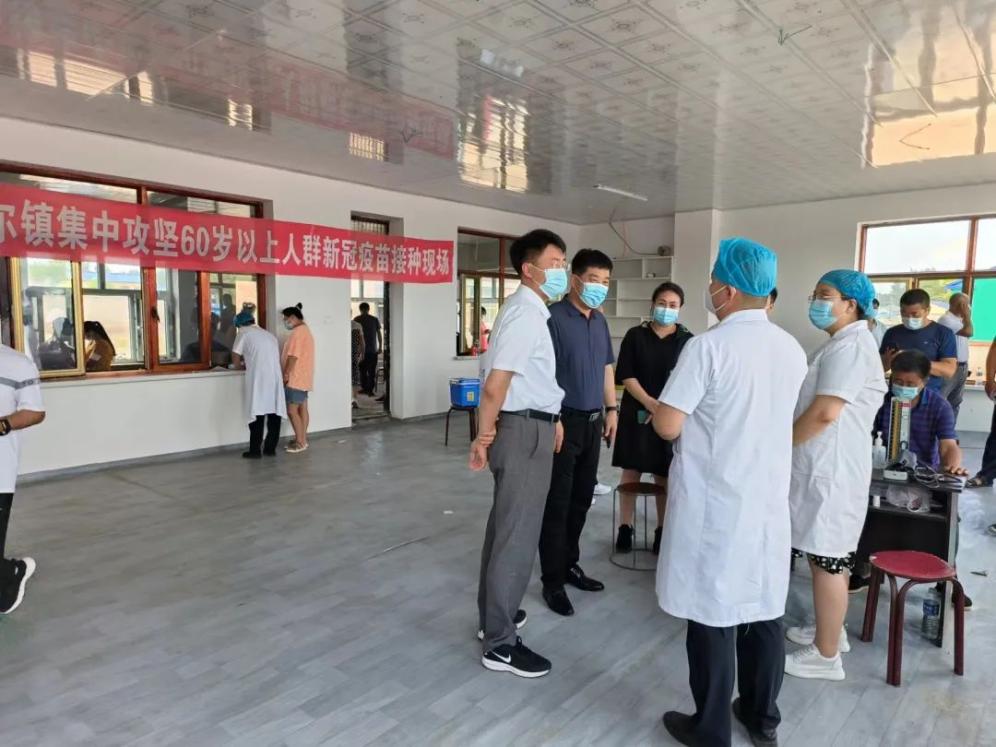 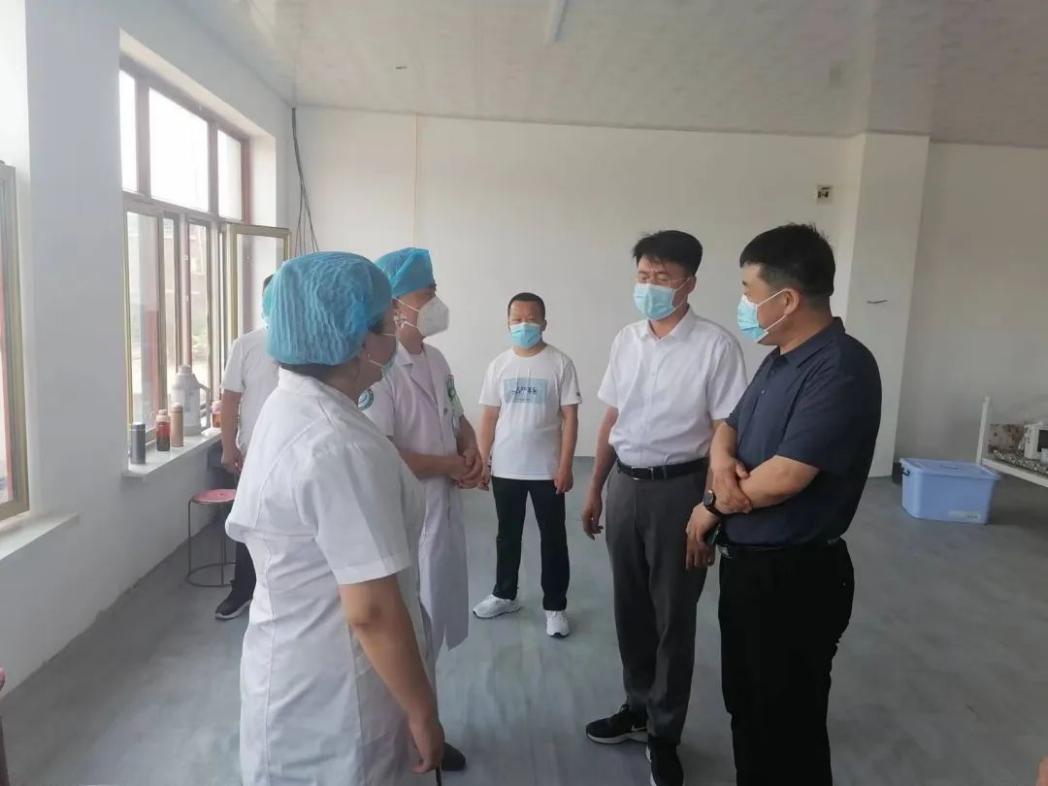 孟祥宇一行详细了解新冠疫苗接种推进情况，现场办公就下一步工作进行安排部署。    他强调，要充分认识疫情防控和疫苗接种工作的重要性和紧迫性，进一步压紧压实疫情防控责任，加强正面宣传引导，提高群众疫苗接种率，做到“应接尽接”，坚决如期完成疫苗接种工作，持续巩固好疫情防控成果。在接种现场，设有预检登记区、接种服务区和留观休息区等区域划分合理合规，现场志愿者、医护人员分工合作，登记、扫码、预检、接种......老年居民在志愿者的引导下，全程佩戴口罩，保持2米安全距离，有序进入接种点。对于不会手机操作或没有智能手机的老人，工作人员一对一协助完成接种登记。接种完疫苗后工作人员不时给居民递上矿泉水，叮嘱老人们接种疫苗后要多喝水，多休息，并进行留观30分钟，接种现场各个环节平稳有序。截至6月29日18时，全旗累计接种新冠疫苗第一针 277647人，第二针273063人，加强免疫接种206836人，加强免疫针接种率92%。全旗3-11岁人群新冠病毒疫苗首针累计接种27620人，接种率87%；二针累计接种26375人，接种率83%；60岁以上人群加强针接种36808人，接种率71%。    接下来，扎赉特旗将继续统筹协调，做好疫情常态化防控和新冠疫苗接种工作，加强重点人群疫苗接种推进工作，不断提高接种率，筑牢地区免疫屏障。